ИНФОРМАЦИЯ 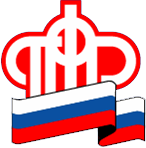 ГУ – УПРАВЛЕНИЯ ПЕНСИОННОГО ФОНДА РФ                     В БЕРЕЗОВСКОМ РАЙОНЕ ХМАО-ЮГРЫ08 декабря  2016 года       Завершился прием заявлений на получение выплаты 25 000 рублей из средств материнского капиталаВоспользоваться правом на получение единовременной выплаты смогли семьи, которые получили сертификат на МСК и не использовали всю сумму материнского капитала на основные направления. Срок подачи заявления ограничен до 30 ноября 2016 года. Сделать это можно было в Клиентской службе Управления Пенсионного фонда в Березовском районе, в МФЦ или через Личный кабинет гражданина на сайте ПФР.В Березовском районе подведены итоги проведенной кампании по приему заявлений на выплату в размере 25000 рублей из средств материнского капитала в период с июля по ноября текущего года. Из 1940 владельцев сертификата на сегодняшний день более 650 семей в Березовском районе воспользовались правом на получение данной выплаты. 	Свыше 16 миллионов рублей направлено семьям района. Напоминаем,  что срок распоряжения средствами материнского (семейного) капитала не ограничен. _____________________________________________________________________________Информация предоставлена ГУ-УПФР в Березовском районе ХМАО-Югры